WorkshopВпровадження принципів інклюзивної вищої освіти в освітній процес: соціальна та демократична необхідністьПРОГРАМА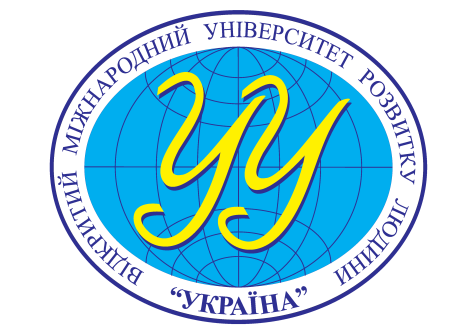 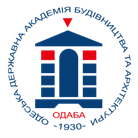 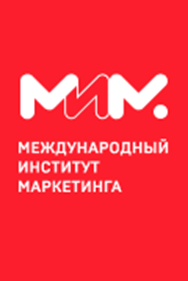 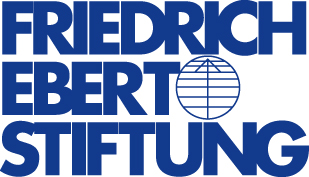 Дата проведення5 листопада 2019 рокуМісце проведенняОдеська державна академія будівництва та архітектури65029, Одеса вул. Дідріхсона, 4 головний корпус, ауд.360Тренери: Антоніна Коротєєва – координатор співпраці УУ та Представництва Фонду ім. Фрідріха Еберта в Україні; Ольга Веденєєва – начальник управління навчально-виховної роботи УУ.Тренери: Антоніна Коротєєва – координатор співпраці УУ та Представництва Фонду ім. Фрідріха Еберта в Україні; Ольга Веденєєва – начальник управління навчально-виховної роботи УУ.10.30 - 11.00Реєстрація учасників. Кава11.00 - 11.30Відкриття:Анатолій Ковров, ректор Одеської державної академії будівництва та архітектуриМарія Коваль, координатор проектів Представництва Фонду ім. Фрідріха Еберта в УкраїніАнтоніна Коротєєва, керівник проекту «Поширення кращих практик роботи зі студентами з інвалідністю: від інклюзивної освіти до інклюзивного життя»11.30 - 11.45Презентація учасників Робочої групи та проблем для дискусіїАнтоніна Коротєєва 11.45 - 12.00Питання-відповіді12.00 - 13.00Ліцензування освітньої діяльності та адаптація організації навчального процесу.  Презентація, питання та дискусії. Доповідач – Антоніна Коротєєва .13.00 - 14.00ОбідУкраїнський досвід сьогодні. Презентація змін.14.00 - 15.00Досвід Університету Україна щодо створення інклюзивного освітнього простору. Презентація, питання та дискусії. Доповідач – Ольга Веденєєва.15.00 - 16.00Досвід формування  інтернет-супроводу навчання студентів з інвалідністю Презентація, питання та дискусії. Доповідач – Ольга Веденєєва.16.00 - 16.30Перерва на каву16.30 - 17.30«Демократія потребує інклюзії» - міжнародний досвід. Презентація, питання, дискусії. Доповідач – Антоніна Коротєєва 17.30 - 18.00Підведення підсумків та відпрацювання пропозицій щодо покрокових змін в організації навчального процесу